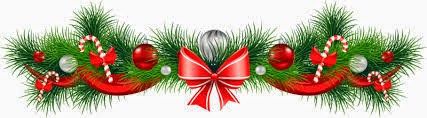 Holiday PJ PartySaturday, December 1st 10-2Lunch Served and ActivitiesMinimum donation of $40 for first child $20 for additional childrenOpen to Belden students and their Belden alumni siblings**(**up to age 6)_ _ _ _ _ _ _ _ _ _ _ _ _ _ _ _ _ _ _ _ _ _ _ _ _ _ _ _ _ _ _ _ _ _ _ _ _ _ _ _ _ _ _ _ _ _ _ _ _ _ _ _ _ _ _ _ _ _ _ _ _ _ _ _ _ _ _ _ Child Name: _____________________________________________		Age: __________Child Name: _____________________________________________		Age: __________Child Name: _____________________________________________		Age: __________Parent/Guardian Name: _______________________________________________________________Cell: ______________________________	   	Other: ________________________________Emergency Contact: __________________________________________________________________Food or Environmental Allergies/Medical Concerns: ________________________________________
___________________________________________________________________________________                                                                                      Total__________		Cash__________	Check__________                    